Уважаемый Владислав,ООО «Т2 Мобайл», в рамках улучшения сети мобильного оператора Теле2 в Приморском крае, просит Вас рассмотреть возможность размещения оборудования сотовой связи на крыше здания по адресу: г.Владивосток, ул.Калинина 217. Можем взять на рассмотрение предложенную вами территорию. Отправлю на согласование техническому директору. Нам важно охватить радиус и обеспечить связью наших абонентов. Предлагаемая сумма за аренду составляет 15 000 (пятнадцать тысяч) рублей в месяц, без учета расходов за потребляемую электроэнергию.Используемое ООО «Т2 Мобайл» оборудование имеет сертификат соответствия Минсвязи РФ и отвечает требованиям СанПиН 2.1.8/2.2.4.1190-03 «Гигиенические требования к размещению и эксплуатации передающих радиотехнических объектов», а также подлежит проверки безопасности Роспотребнадзор после его установки с получением соответствующего заключения.Работы по установке/демонтажу/текущему обслуживанию оборудования проводятся силами и за счет ООО «Т2 Мобайл». Используемая площадь будет приведена в первоначальное состояние при расторжении договора. 	ООО «Т2 Мобайл» гарантирует устранения/компенсацию любого вреда, причиненного в рамках договора на размещение вышеуказанного оборудования.Планируемый к размещению тип конструкции приводится в Приложении 1.Прошу направить Ваш ответ по адресу: 690048, РФ, г. Владивосток, ул. Енисейская, д. 23 Д, этаж 13, электронную копию ответа на Email ilya.gorbulya@external.tele2.ru и связаться по номеру телефона Илья 89147922668. Специалист по поиску позиций. Компания Теле 2.  С уважением,  Технический директор    	                                                Чукавин Д.В.                                               Приложение №1Планируемый к размещению тип конструкции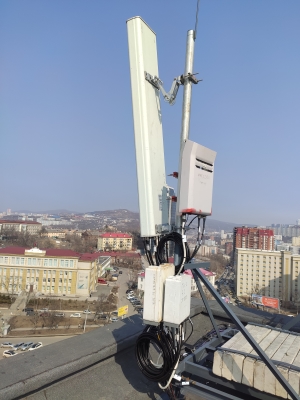 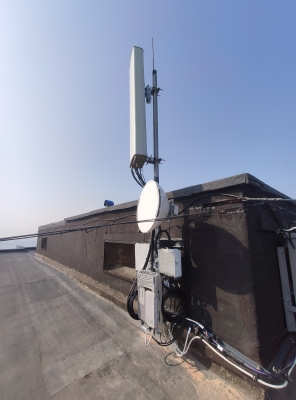 Исх. № 2250/1.01-25 от 07.03.2024